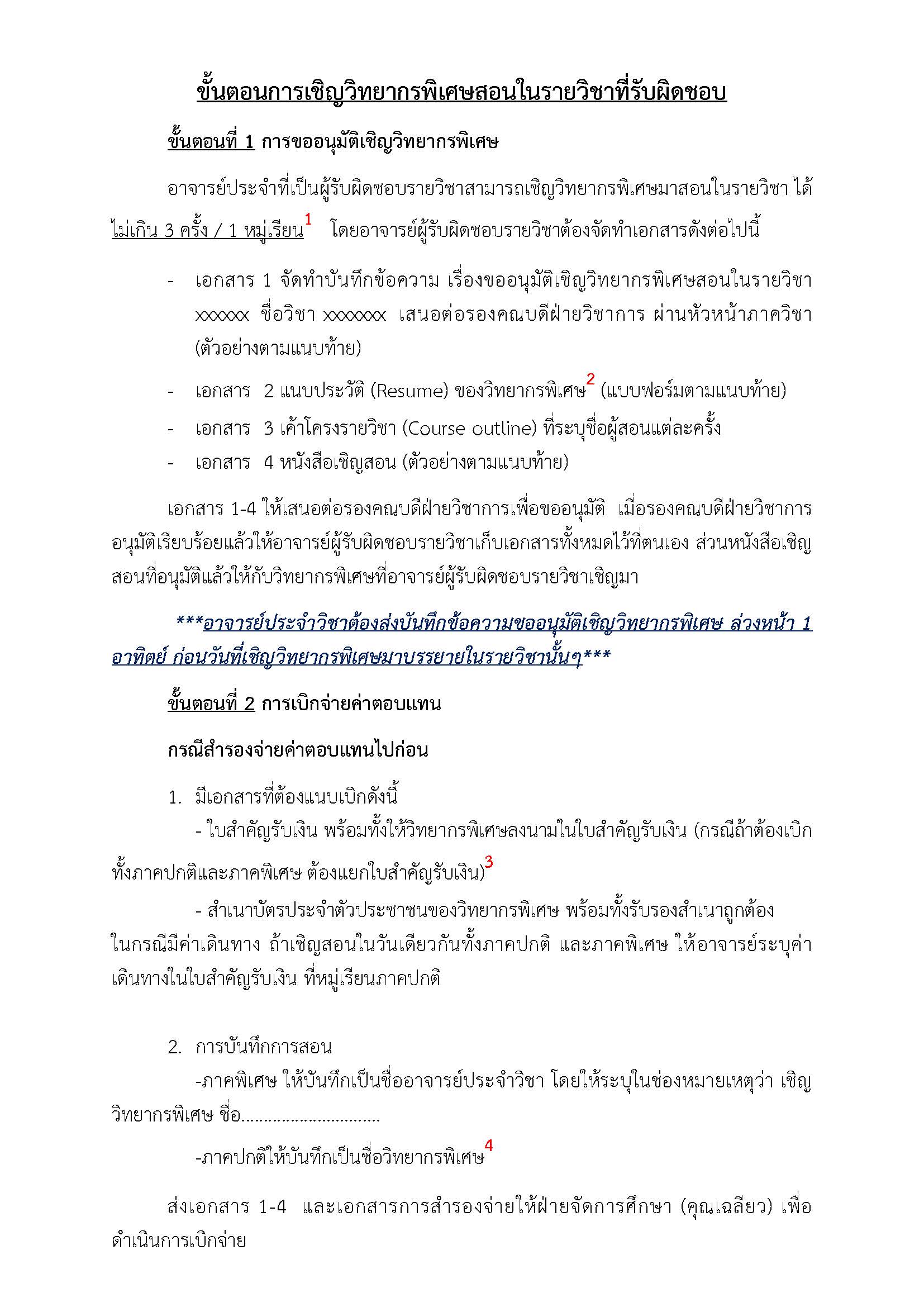 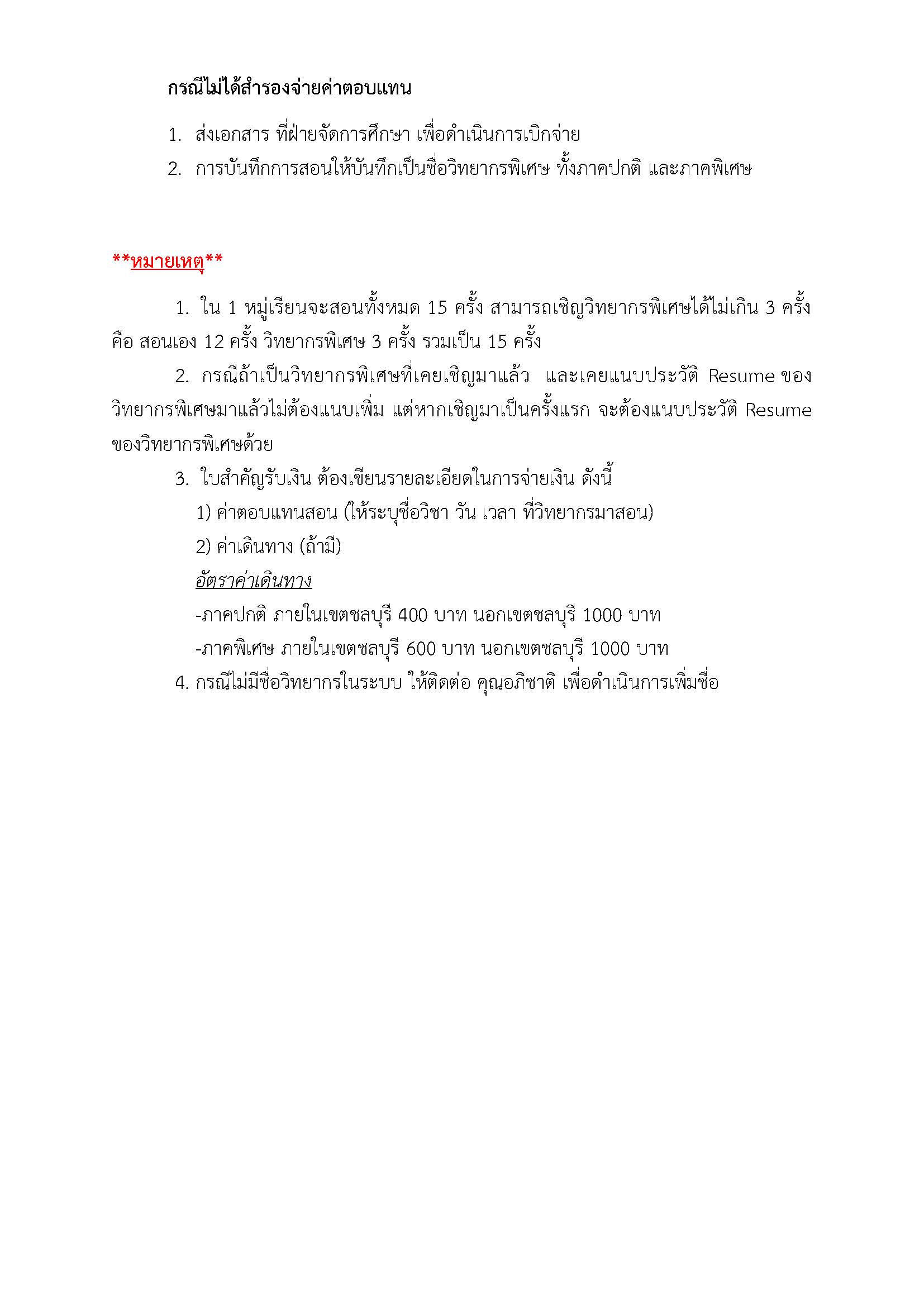 ส่วนงาน คณะวิทยาการจัดการ มหาวิทยาลัยเกษตรศาสตร์ วิทยาเขตศรีราชา โทร.0-3835-2381ที่  อว. 6503.0301/                                 วันที่          สิงหาคม  2562เรื่อง    ขออนุมัติเชิญวิทยากรพิเศษสอนในรายวิชา.............................................................เรียน	รองคณบดีฝ่ายวิชาการ ผ่านหัวหน้าภาควิชา.............................. 	ด้วยข้าพเจ้าอาจารย์ผู้รับผิดชอบสอนรายวิชา(รหัสวิชา........................ ชื่อวิชา............................................ หมู่บรรยาย.......................)มีความประสงค์เชิญวิทยากรพิเศษ มาบรรยาย เนื่องจากเล็งเห็นว่า การที่นิสิตได้รับฟังการบรรยายจากผู้ที่มีประสบการณ์โดยตรงจะก่อให้เกิดประโยชน์ต่อนิสิต และทำให้การเรียนการสอนมีประสิทธิภาพเพิ่มมากขึ้นจึงขออนุมัติเชิญวิทยากรพิเศษซึ่งเป็นผู้มีประสบการณ์และความเชี่ยวชาญมาบรรยาย ในวันที่......เดือน.....................พ.ศ.......................ในหัวข้อดังต่อไปนี้หัวข้อ....................................................................วิทยากรพิเศษ คุณ...................................ตำแหน่ง....................................บริษัท....................................................................................................โดยมีเอกสารแนบดังนี้ประวัติวิทยากร เค้าโครงรายวิชา (Course outline)หนังสือเชิญสอน	จึงเรียนมาเพื่อโปรดพิจารณา							   (................................................)						     อาจารย์ผู้รับผิดชอบรายวิชา						      Xx  ตุลาคม 2563เรื่อง	ขอเรียนเชิญเป็นวิทยากรพิเศษเรียน	คุณเตรียมพร้อม กลิ่นหอม ผู้จัดการฝ่ายสื่อสารการตลาด โรงแรมอะลอฟท์ สุขุมวิท	ด้วยคณะวิทยาการจัดการ มหาวิทยาลัยเกษตรศาสตร์ วิทยาเขตศรีราชา ได้พิจารณาเห็นว่าท่านเป็นผู้ทรงคุณวุฒิ  และมีความรู้ความเชี่ยวชาญในสาขาวิชา 03763323 การจัดการการตลาดในธุรกิจโรงแรมและท่องเที่ยว ที่ทางคณะฯ เปิดสอนอยู่ในภาคต้น  ปีการศึกษา 2563  คณะฯ จึงใคร่ขอเรียนเชิญท่านเป็นวิทยากรพิเศษ บรรยายหัวข้อ ดังนี้	หัวข้อ “การปรับตัวและกลยุทธ์เครื่องมือการสื่อสารการตลาดในภาวะวิกฤติ” ในวันอังคารที่ 3 พฤศจิกายน พ.ศ.2563 	จึงเรียนมาเพื่อโปรดพิจารณา หวังเป็นอย่างยิ่งว่าคงได้รับความร่วมมือจากท่านด้วยดีและขอขอบพระคุณมา ณ โอกาสนี้         ขอแสดงความนับถือ          (ดร.จุมพฏ บริราช)					              รองคณบดีฝ่ายวิชาการ                                                     ปฏิบัติหน้าที่แทน คณบดีคณะวิทยาการจัดการ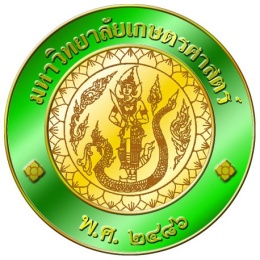 ประวัติอาจารย์พิเศษชื่อ (นาย/นางสาว/นาง) 					นามสกุล					อายุ		ปี	เกิดวันที่		เดือน			พ.ศ.		สถานที่อยู่ปัจจุบัน บ้านเลขที่		ซอย/ตรอก			ถนน			แขวง/ตำบล				เขต/อำเภอ			จังหวัด			รหัสไปรษณีย์				โทรศัพท์มือถือ				โทรศัพท์/โทรสาร						E-mail							คุณวุฒิการศึกษาระดับปริญญาตรี (โปรดระบุชื่อย่อ เช่น  บธ.บ., ศศ.บ.,วท.บ.เป็นต้น) 				วิชาเอก					จากสถานศึกษา					สำเร็จเมื่อ พ.ศ.					ประเทศ					ระดับปริญญาโท (โปรดระบุชื่อย่อ เช่น  บธ.ม., ศศ.ม.,วท.ม. เป็นต้น) 				วิชาเอก					จากสถานศึกษา					สำเร็จเมื่อ พ.ศ.					ประเทศ					ระดับปริญญาเอก (โปรดระบุชื่อย่อ เช่น  ปร.ด. Ph.d. เป็นต้น) 					วิชาเอก					จากสถานศึกษา					สำเร็จเมื่อ พ.ศ.					ประเทศ					ระดับการศึกษาอื่น ๆ (โปรดระบุ) 								วิชาเอก					จากสถานศึกษา					สำเร็จเมื่อ พ.ศ.					ประเทศ					คุณวุฒิอื่น ๆ เช่น ประกาศนียบัตรสูงกว่า ปริญญาตรี หรือ หลังปริญญาโท หรือ หลังปริญญาเอก (โปรดระบุ)5.1											จากสถาบัน/หน่วยงาน									สำเร็จเมื่อ พ.ศ.					ประเทศ					5.2											จากสถาบัน/หน่วยงาน									สำเร็จเมื่อ พ.ศ.					ประเทศ					ตำแหน่งทางวิชาการ (ถ้ามี)     อาจารย์     ผู้ช่วยศาสตราจารย์     รองศาสตราจารย์	     ศาสตราจารย์สาขาที่ชำนาญ/เชี่ยวชาญประวัติการทำงาน : ตำแหน่งและชื่อสถานที่ทำงาน จากอดีตถึงปัจจุบัน (ระบุปี พ.ศ.)สถานที่ทำงานปัจจุบัน										ที่ตั้งเลขที่			ซอย/ตรอก				ถนน			แขวง/ตำบล				เขต/อำเภอ				จังหวัด		รหัสไปรษณีย์				โทรศัพท์						โทรสาร					E-mail							สถานภาพการทำงานดำรงตำแหน่ง								กอง/ฝ่าย						กรม/สำนัก/อื่น ๆ				สถานที่ติดต่อได้สะดวก										ที่ตั้งเลขที่			ซอย/ตรอก				ถนน			แขวง/ตำบล				เขต/อำเภอ				จังหวัด		รหัสไปรษณีย์				โทรศัพท์					โทรสาร						โทรศัพท์มือถือ					E-mail						บุคคลที่สามารถติดต่อได้แทน 	     					โทรศัพท์			โทรสาร					    โทรศัพท์มือถือ					E-mail					ชื่อบัญชีที่ต้องการให้โอนเงิน (กรุณาสำเนาหน้าบัญชี และเซ็นรับรองสำเนาถูกต้องด้วย)ธนาคารที่ทางคณะวิทยาการจัดการ ติดต่อทำธุรกรรมด้วยธนาคารทหารไทย สาขาย่อย ม.เกษตรศาสตร์ วิทยาเขตบางเขนชื่อบัญชี						เลขที่บัญชี					ประเภทออมทรัพย์ธนาคารทหารไทย สาขาอ่าวอุดมชื่อบัญชี						เลขที่บัญชี					ประเภทออมทรัพย์ธนาคารทหารไทย  สาขาอื่นๆธนาคารทหารไทย สาขา						ชื่อบัญชี						เลขที่บัญชี					ประเภทออมทรัพย์ลงชื่อ						        (						)วันที่	   เดือน	  		พ.ศ.		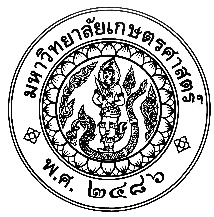 	บันทึกข้อความตำแหน่งสถานที่ทำงานปี พ.ศ.1.2. 3.4.5.เฉพาะเจ้าหน้าที่ครั้งที่ 1 วันที่	เดือน		พ.ศ.		การเปลี่ยนแปลงข้อมูลเกี่ยวกับผู้แก้ไข				ครั้งที่ 2 วันที่	เดือน		พ.ศ.		การเปลี่ยนแปลงข้อมูลเกี่ยวกับผู้แก้ไข				ครั้งที่ 3 วันที่	เดือน		พ.ศ.		การเปลี่ยนแปลงข้อมูลเกี่ยวกับผู้แก้ไข				